Rapport PersonnelDoc Utilisation du siteLors de l’ouverture du site web : 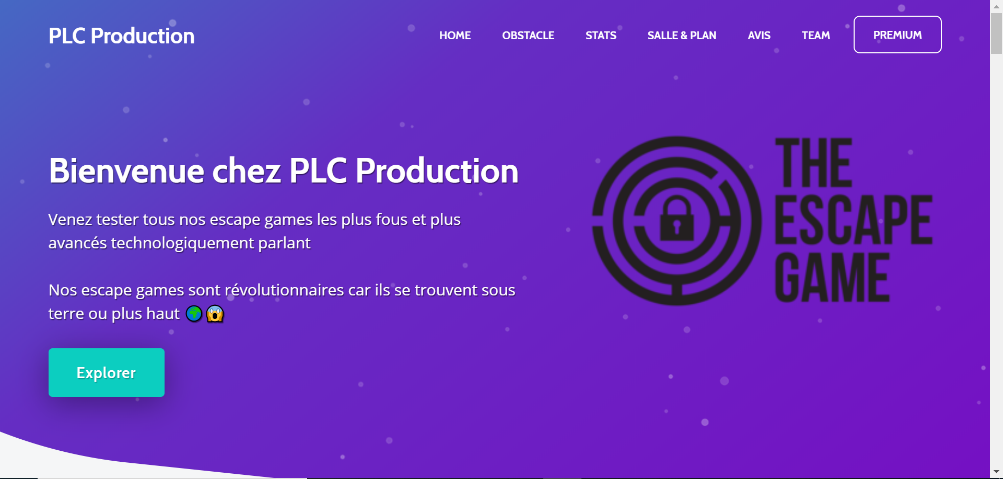 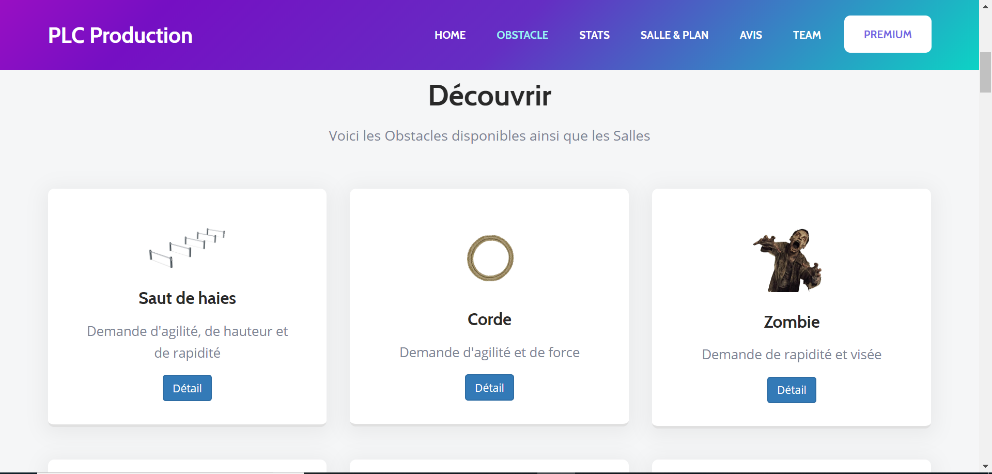 v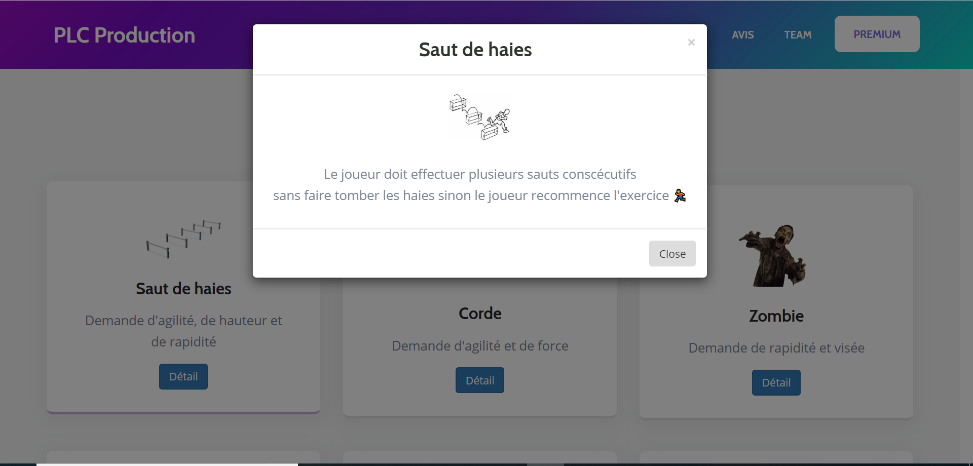 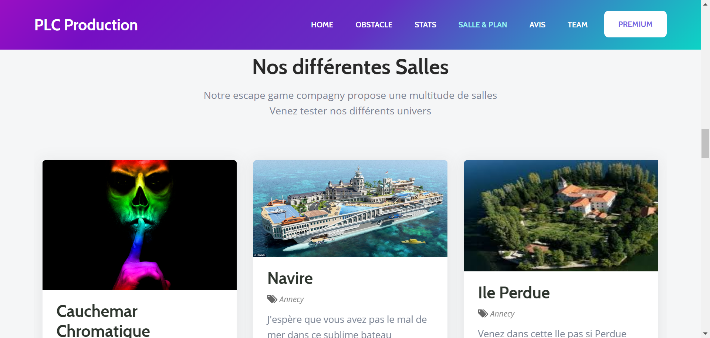 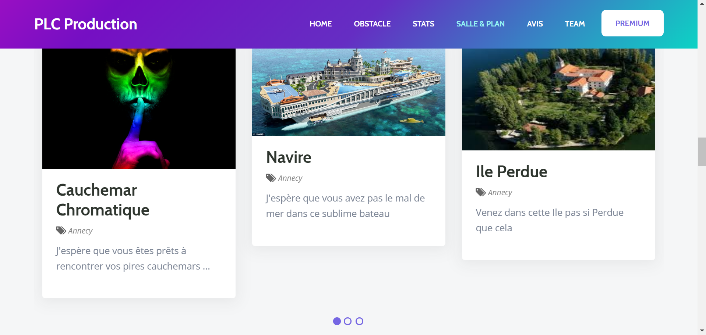 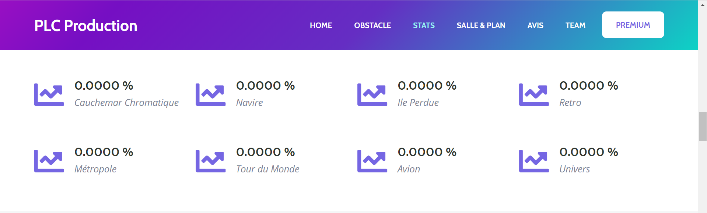 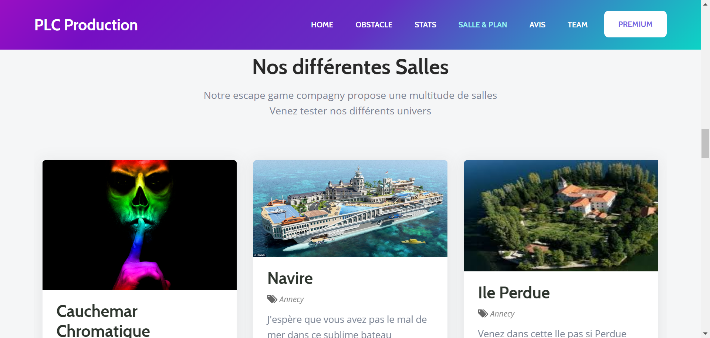 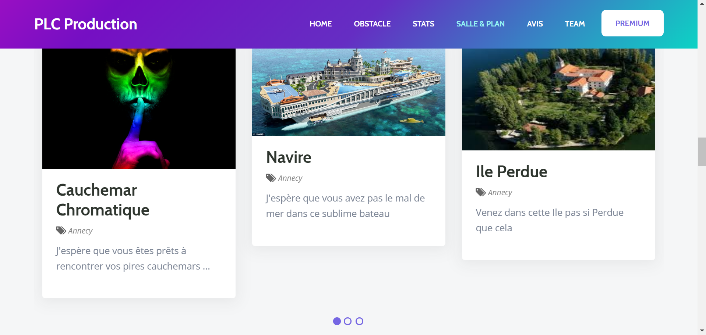 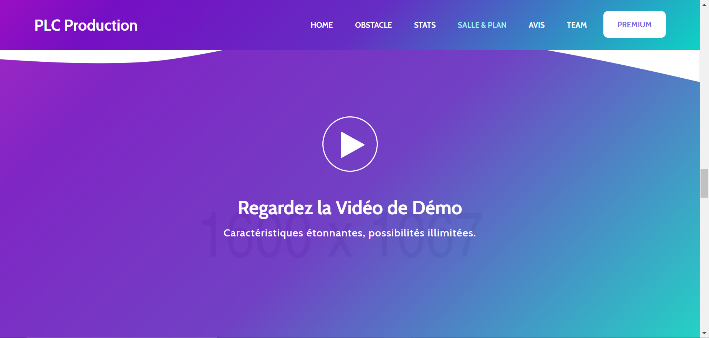 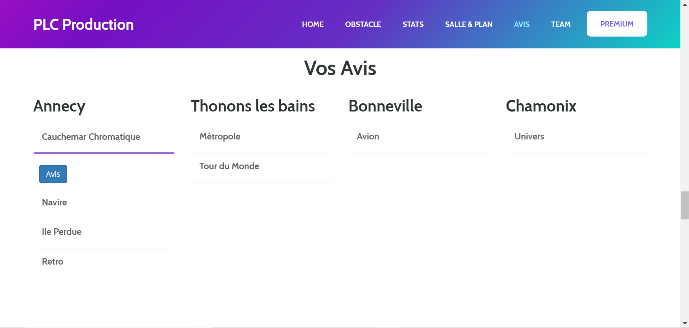 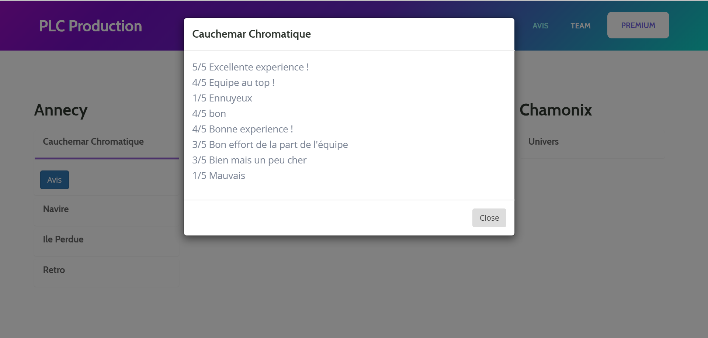 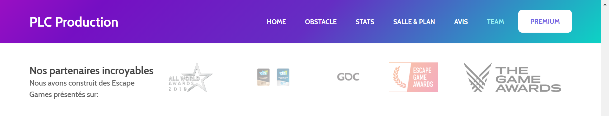 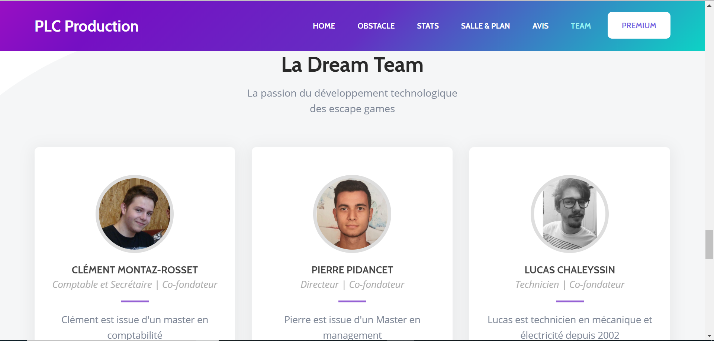 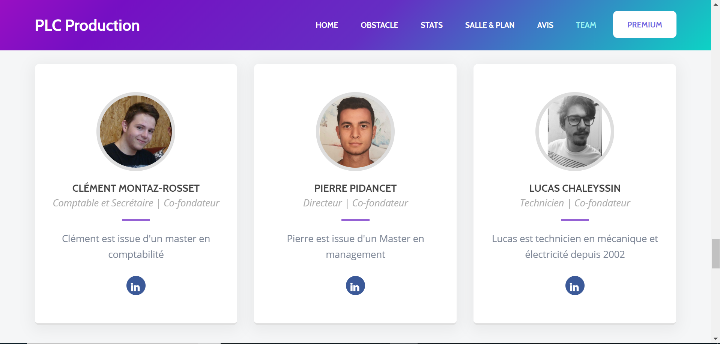 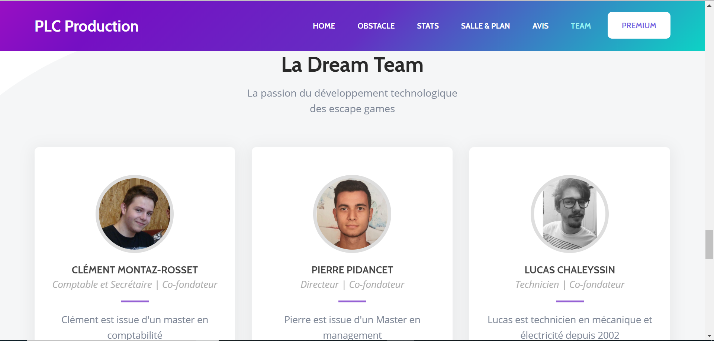 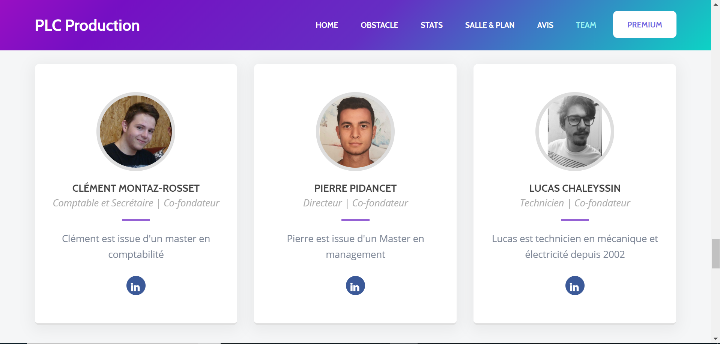 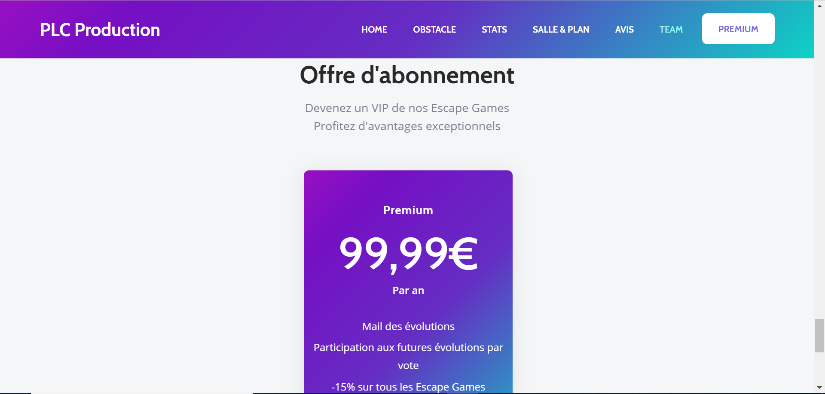 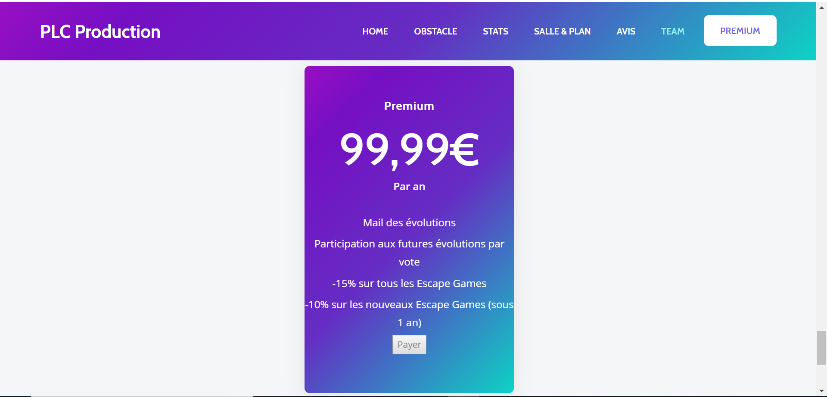 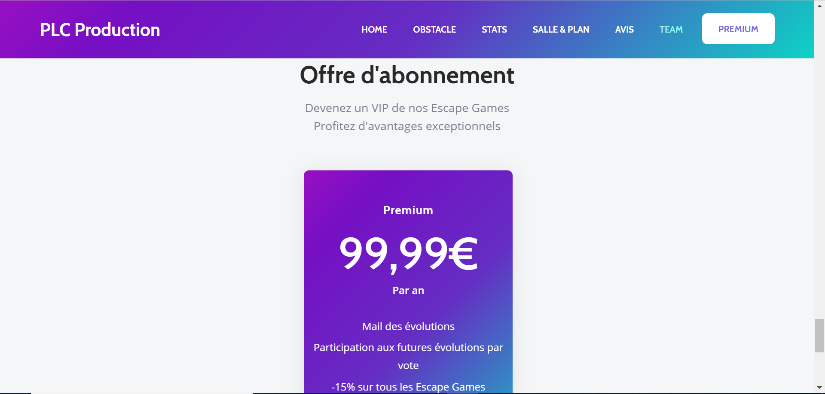 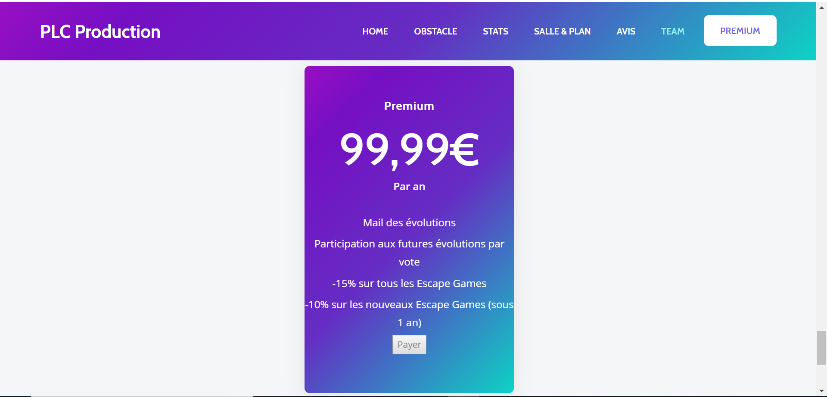 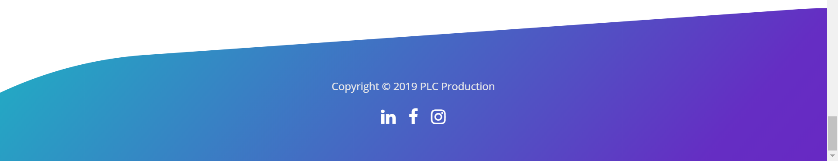 Annexes :Les méthodes utilisées sont : Occupation aujourd’hui : le nombre de partie sur 6 multiplié par 100 d’une salle et d’une date en paramètre   Liste avis salle : affiche tous les avis d’une salle